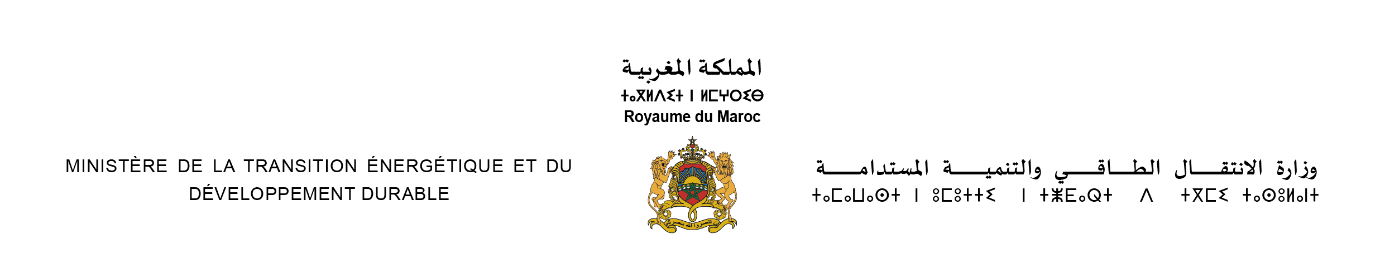 استمارة الترشيح لنيل جائزة الحسن الثاني للبيئة – الدورة 14Formulaire de candidature au Prix Hassan II pour l’Environnement -14ème Editionملاحظة: المرجو الإدلاء بالوثائق اللازمة للتأكد من صحة المعلومات المحصل عليها:ميدان العمل الجمعوي:الإدلاء بالمعلومات التالية: اسم الجمعيةتاريخ التأسيستاريخ آخر جمع عاممدة صلاحية المكتب التنفيذيعنوان الجمعية (الجماعة/ الإقليم أوالعمالة/ الجهة)اسم رئيس الجمعية الحاليالملف القانوني للجمعيةالنظام الأساسي للجمعية  آخر وصل إيداعمحضر الجمع العام الأخيرلائحة الأعضاءموافقة رئيس الجمعية، إذا كان العمل مقترحا من طرف أحد أعضاء اللجنة.ميدان البحث العلمي والتقني:الإدلاء بوثيقة موقعة من طرف أحد أعضاء اللجنة التي ناقشت البحث أو الأستاذ المشرف عليه، تُبين موافقته في حالة إذا كان العمل المقدم هو أطروحة أو جزء منها، أنجزت في إطار الدراسات العليا.ميدان الإعلام بالنسبة للصحفيين، الإدلاء بنسخة من البطاقة المهنية للصحافة. Prénomالاسم الشخصي للمرشحNomالاسم العائليNationalitéالجنسيةDate et lieu de naissanceتاريخ و مكان الازديادCarte d’Identité Nationale (CIN)بطاقة التعريف الوطنيةAdresseالعنوانTél fixe ou GSMالهاتف الثابت او المحمولFaxالفاكسE-mailالبريد الالكترونيDiplômes obtenus (Date-Institution)الشواهد المحصلة (التاريخ-المؤسسة)ProfessionالمهنةCatégorie de candidatureصنف الترشيحPrix de la recherche scientifique et techniqueاختر خانة واحدة Cocher une case                              جائزة البحث العلمي والتقنيPrix de la recherche scientifique et techniqueأطروحة Mémoire                                                                                    مقالArticle                                                                                               إصدار publication                                                                                  ابتكار أو اختراع Innovation ou invention                                        جائزة البحث العلمي والتقنيPrix des médias-جائزة الاعلامPrix de l’action associative-جائزة العمل الجمعويPrix des initiatives des entreprises-جائزة مبادرة المقاولاتPrix des initiatives des collectivités territoriales-جائزة مبادرة الجماعات الترابيةPrix de l’exemplarité de l’administration-جائزة مثالية الادارةThème de la candidatureموضوع الترشيحDescription de la candidature(Titre du travail présenté, composantes, portée, mode d’exécution, son impact positif et transformatif au profit de la préservation de la nature et du Développement Durable), maximum 10 pages.وصف مختصر للترشيح:(عنوان الترشيح ، أبعاده،  طريقة تنفيذه، آثاره الإيجابية والتحويلية للمحافظة على البيئة والتنمية المستدامة ) في حدود 10 صفحات.A ………..............…le …………….......……..ب.........................................في..............................Signatureالتوقيع